  WPŁYW MOTORYKI DUŻEJ I MAŁEJ NA ROZWÓJ MOWY DZIECKAMotoryka duża  stanowi wszystkie obszerne ruchy, w które jest zaangażowane całe nasze ciało lub jego znaczna część, np. ręce i nogi. Jest to taki rodzaj aktywności ruchowej jak: chodzenie, bieganie, skakanie, czołganie się, jazda na rowerze, czy też pływanie. 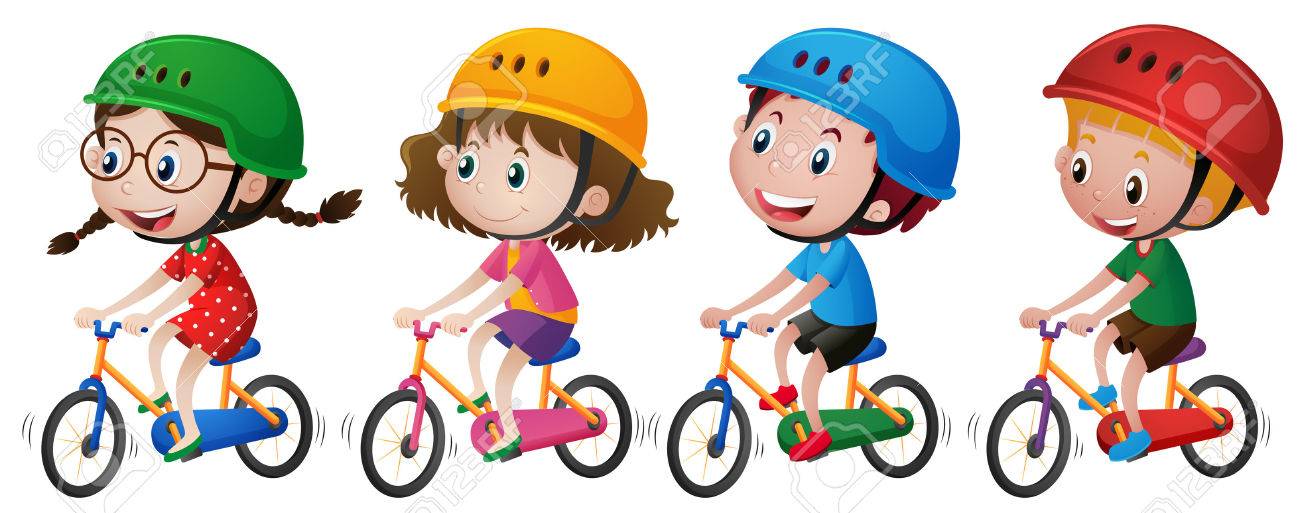 Motoryka mała    natomiast, znajduje swe odniesienie we wszelkich ruchach palców i dłoni, czyli ruchach o znacznie mniejszym zakresie, ale wymagających ogromnego skupienia i koncentracji uwagi. Motoryka mała to takie czynności, jak: rysowanie, malowanie, pisanie, ugniatanie czegoś w dłoni, czy rzeźbienie.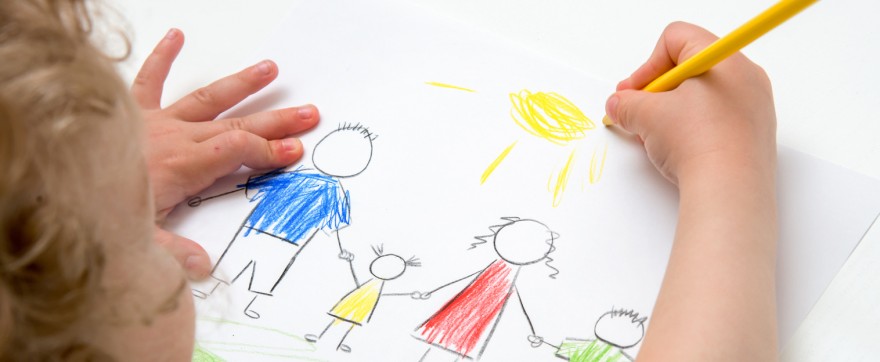 Warto zauważyć, że to właśnie motoryka duża najsilniej wpływa na rozwój motoryki małej  i jest względem niej nadrzędna. To właśnie dzięki aktywności ruchowej najefektywniej rozwija się koordynacja ruchowa i koncentracja uwagi dziecka, co pozwala mu na wykonywanie coraz bardziej złożonych czynności, takich jak rysowanie, czy pisanie. Z kolei motoryka mała ma ogromny wpływ na rozwój mowy dziecka.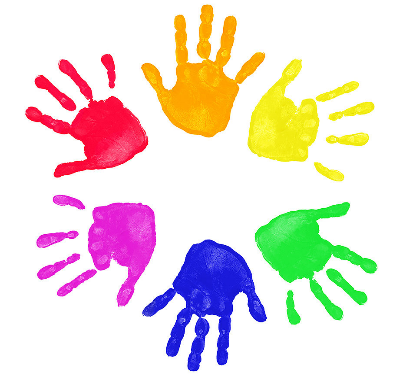 Pomiędzy rozwojem mowy dziecka a sprawnością rąk jest ścisła zależność, ponieważ w strukturze mózgu pola ruchowe ręki sąsiadują z polami, które odpowiedzialne są za ruchy narządów mowy. Dlatego usprawnianie dłoni wpływa zarówno na usprawnianie motoryki małej, jak i rozwój mowy dziecka oraz usprawnianie motoryki narządów mowy.POMYSŁY, WSKAZÓWKI DO ĆWICZEŃ         I ZABAW W DOMU–MAŁA I DUŻA MOTORYKA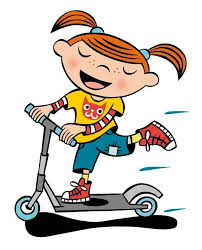 Tory przeszkód w domu i na zewnątrz.Gra w klasy/ Twister.Jazda na hulajnodze, rowerku biegowym,Pchanie w sklepie wózka na zakupy.Pchanie taczki.Gra w kręgle.Skoki na trampolinie.Suchy basen z piłkami.Pływanie, zabawy w wodzie.Plac zabaw: huśtanie, zjeżdżalnia, karuzela, drabinki, piaskownicaPrzeskakiwanie przez przeszkody.Skoki w miejscu obunóż i na jednej nodze.Kołysanie się, bujanie się w hamaku, huśtawce typu worek czy z opony.Skoki na piłce z uchwytami.Chodzenie stopa za stopą po linie (np. z kolorowej taśmy )Chodzenie po krawężnikach, murkach.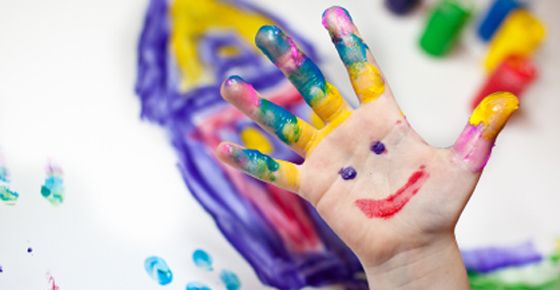 Chodzenie po folii bąbelkowej, po powierzchniach o różnej strukturze, (np. wycieraczkach, matach, poduszkach itp.)Czołganie po podłodze w przód i w tył.Turlanie się.Odbijanie balonika w różny sposób- piąstkami, palcami, kolanami, brzuchem.Odbijanie balonika na zmianę raz prawą raz lewą ręką.Przenoszenie drobnych przedmiotów umieszczonych pomiędzy nogami.Przenoszenie lekkich przedmiotów na tacy.Przenoszenie na głowie np. woreczka z grochem.Ściskanie dłońmi mokrych gąbek, wyciskanie mokrych szmatek.Toczenie piłki po torze.Rzucanie piłki w parach, rzucanie piłek do celu.Wirowanie w miejscu: z rękami wzdłuż ciała/ rozłożonymi na boki/ w górze.Przechodzenie przez wąski tunel (np. z kartonu, krzeseł)Turlanie się po podłodze z nogami wyprostowanymi i rękoma ułożonymi wzdłuż ciała  (na dywanie, kocu, materacu…)Guma do skakania/ skakanka.Klaskanie nad głową, przed sobą, z prawej i lewej strony.Krążenia ramion.Zakręcanie, odkręcanie słoików, butelek.Zapinanie i odpinanie np. rzepów, guzików, zamków błyskawicznych.Podlewanie kwiatów konewką.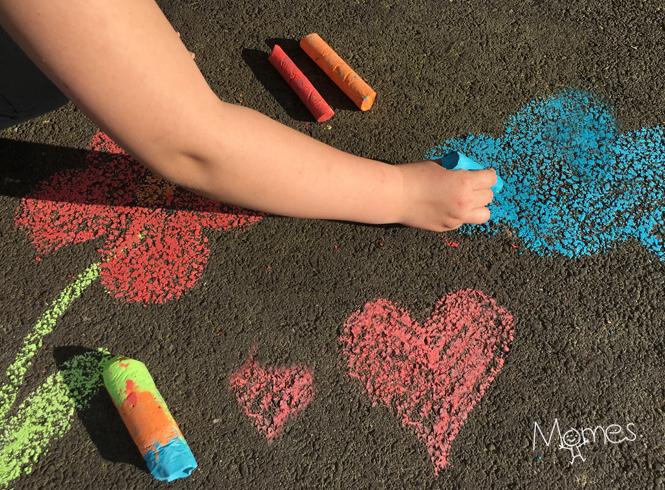 Przelewanie wody z kubka do kubka.Zabawy z przeróżnymi klamerkami/ spinaczami- przyczepianie ich do sznurka, pudełka, do ubrań, kocyka, itp.Wyciskanie soku z pomarańczy/ cytryny.Przewlekanie nitek, tasiemek przez dziurki,Zawiązywanie kokardek.Wkręcanie śrubek/ wbijanie gwoździ.Temperowanie kredek.Wrzucanie monet do skarbonki.Ugniatanie kulek z papieru.Przenoszenie szczypcami małych elementów.Składanie skarpetek.Przystawianie pieczątek.Malowanie rączkami, farbami, pędzlem, gąbkami.Rysowanie kredą na chodniku.Zabawy w pchełki, bierki.Układanie, budowanie z przeróżnych klocków.Zabawy z plasteliną, modeliną, ciastoliną, masą solną- wałkowanie/ ugniatanie.Nalewanie wody z dzbanka.